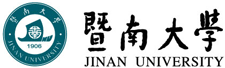 2023年招收攻读硕士学位研究生入学考试试题********************************************************************************************招生专业与代码：030301考试科目名称及代码：社会研究方法B 代码847考试科目： 社会研究方法                                                   共 1页，第1页考生注意：所有答案必须写在答题纸（卷）上，写在本试题上一律不给分。 名词解释（本题共5小题，每小题6分，共30分）非正式访谈完全参与者解释性研究结构访问法交互作用效应二、简答题（本题共4小题，每小题10分，共40分）实证研究就是定量研究吗？简述定性资料分析的基本过程简述抽样的一般程序步骤及常用概率抽样的方法结合实例，简述数据清理的几种方法论述题（本题共2小题，每小题20分，共40分）语言是问卷设计的基本材料，试举例说明问卷设计中，对问题的语言表达和提问方式所要遵循的基本规则试论在社会学研究实践中开展扎根研究的条件及研究过程四、设计题（本题共1小题，共40分）中考分流，是中国学生升学路径上的一块磐石，普通高中和中职院校分流分做两边。职中生后来都去工厂了吗？现实并不是。许多中职学生，仍旧试图升学来修正自己的人生路径。在教育资源丰富、信息便利的一线城市，家境不错的中职生升学更是一种普遍现象。请以此为主题，提出一个创新性的研究问题，阐述该问题的具体研究内容与理论基础，画出分析框架图，解释每一项内容所要用到的具体研究方法。